Online AppendicesAppendix 1. Pearson correlations between the variables “satisfaction with the way government is doing its job”, “satisfaction with the present state of the economy” and the SWD indicator with both scales (UK, Round 4, using pairwise deletion)*This correlation should be 1 if both methods measured the concept perfectly.Appendix 2: Figure 1. Path Diagram of the True Score model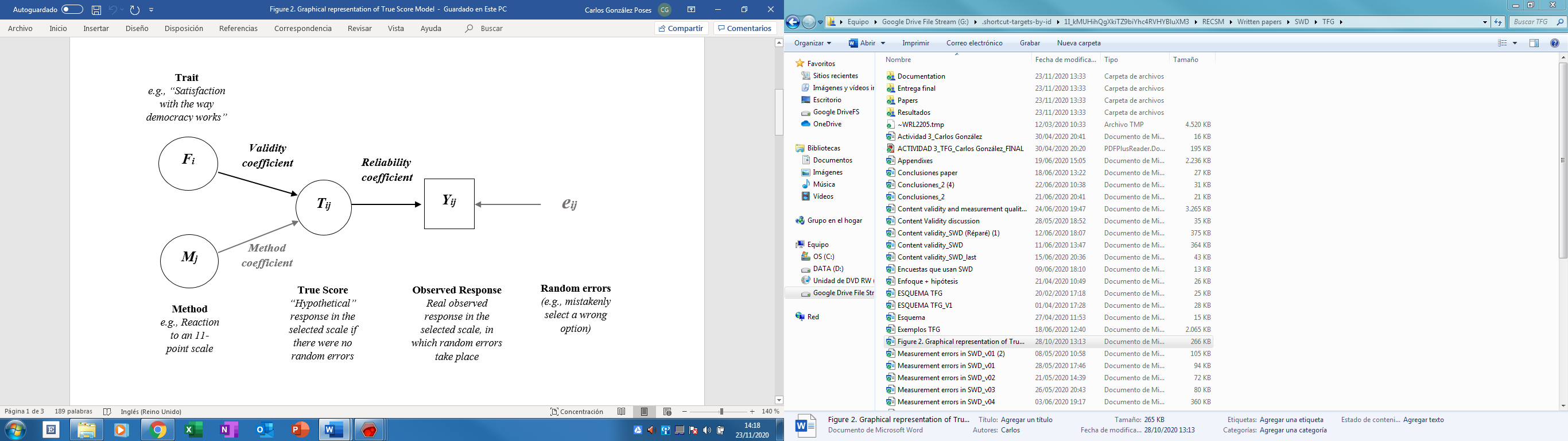 Appendix 3. Sample sizes in each country(-language) group and total sample in pooled data for split-ballot Group 1 (G1) and Group 2 (G2), per round* In round 1, several languages are sometimes analyzed together within a country group. In these cases, one sample size is presented for all languages together.**In round 1, Ireland was not individually analyzed because of problems in the data. It was still included in the pooled data because the expected impact of this inclusion is negligible. ***Italy was excluded from round 1 because a split-ballot design was not implemented.Appendix 4. Showcards of the response scales for all methods*The statements were formulated positively (e.g., On the whole, I am satisfied with the way democracy works in [country]).Source:  https://www.europeansocialsurvey.org/methodology/ess_methodology/source_questionnaire/Appendix 5. Examples of Lisrel input a) Pooled Data (Base Model)! Pooled data split-ballot group 1 da ng=2 ni=9 no=16079 ma=cmkm file=sb-group-1.corrmean file=sb-group-1.meansd  file=sb-group-1.sdmodel ny=9 ne=9 nk=6 ly=fu,fi te=di,fi ps=di,fi be=fu,fi ga=fu,fi ph=sy,fivalue 1 ly 1 1 ly 2 2 ly 3 3 ly 4 4 ly 5 5 ly 6 6fr te 1 1 te 2 2 te 3 3 te 4 4 te 5 5 te 6 6 value 1 te 7 7 te 8 8 te 9 9value 0 ly 7 7 ly 8 8 ly 9 9fr ga 4 1 ga 7 1 ga 5 2 ga 8 2 ga 6 3 ga 9 3va 1 ga 1 1 ga 2 2 ga 3 3fr ph 1 1 ph 2 2 ph 3 3 ph 4 4 ph 5 5 ph 6 6 ph 2 1 ph 3 1 ph 3 2va 1 ga 1 4 ga 4 5 ga 7 6 ga 2 4 ga 5 5 ga 8 6 ga 3 4 ga 6 5 ga 9 6out iter =2000 ns adm =off all sc miSplit-ballot group 2da  ni=9  no=16291  ma=cmkm file=sb-group-2.corrmean file=sb-group-2.meansd  file=sb-group-2.sdmodel  ny=9 ne=9  nk=6  ly=fu,fi  te=di,fi  ps=in  be=in  ga=in  ph=invalue  1  ly 1 1  ly 2 2  ly 3 3  ly 7 7  ly 8 8  ly 9 9fr  te 7 7  te 8 8  te 9 9eq  te 1  1 1  te 1 1eq  te 1  2 2  te 2 2eq  te 1  3 3  te 3 3value 1  te 4 4  te 5 5  te 6 6value 0  ly 4 4  ly 5 5  ly 6 6pdout  iter  =2000  ns  adm=off  all sc mib) Country(-language) group analysis (Base Model)Analysis of split-ballot group 1 Belgium-FrenchData ng=2  ni=9 no=699 ma=cmkm file=sb-group-1.corrmean file=sb-group-1.meansd  file=sb-group-1.sdmodel ny=9 ne=9 nk=6  ly=fu,fi te=di,fr ps=sy,fi be=fu,fi ga=fu,fi ph=sy,fivalue 1 ly 1 1 ly 2 2 ly 3 3 ly 4 4 ly 5 5 ly 6 6fr te 1 1 te 2 2 te 3 3 te 4 4 te 5 5 te 6 6value 1 te 7 7 te 8 8 te 9 9value 0 ly 7 7 ly 8 8 ly 9 9va 1 ga 1 1 ga 2 2 ga 3 3fr ph 1 1 ph 2 2 ph 3 3 ph 4 4  ph 5 5 ph 6 6 ph 2 1 ph 3 1 ph 3 2 value 1 ga 1 4 ga 3 4 ga 4 5 ga 6 5 ga 7 6 ga 9 6!fix gammas traits using pooled data estimatesva 1.11 ga 4 1 va 1.01 ga 5 2va 0.98 ga 6 3va -0.42 ga 7 1va -0.39 ga 8 2va -0.35 ga 9 3va 1.31 ga 2 4va 1.31 ga 5 5va 1.31 ga 8 6out iter= 2000 adm=off sc ec miAnalysis of split-ballot group 2 Belgium-FrenchData  ni=9 no=583  ma=cm km file=sb-group-2.corrmean file=sb-group-2.meansd  file=sb-group-2.sdmodel ny=9 ne=9 nk=6  ly=fu,fi te=di,fr ps=in be=in ga=in ph=invalue 1  ly 1 1 ly 2 2 ly 3 3 ly 7 7 ly 8 8 ly 9 9free te 7 7 te 8 8 te 9 9eq te 1 1 1 te 1 1eq te 1 2 2 te 2 2eq te 1 3 3 te 3 3value 1 te 4 4 te 5 5 te 6 6value 0 ly 4 4 ly 5 5 ly 6 6 pdout iter= 2000 adm=off sc ec miAppendix 6. Final Models for the Pooled Data AnalysesNote: BM=Base ModelAppendix 7. Final Model in each country(-language) group per roundRound 1Note: BM=Base ModelRound 2Note: BM=Base ModelRound 4Note: BM=Base ModelAppendix 8: Correlations corrected for measurement errors.Following Saris and Revilla (2016, 1007, Equation 2), the correlation corrected from measurement errors can be computed as follows when no common method variance is expected:corr(f1,f2) = corr(y1,y2)/q1q2 		(1)Where fi represents the ith latent trait, yi the observed survey answers corresponding to the ith latent trait and qi the measurement quality coefficient (square root of the measurement quality qi2) for the ith trait.In our example, f1 is the latent trait “satisfaction with the way democracy works”, and y1 are the observed responses to the SWD indicator. According to Table 3, in the Netherlands, q1=.85 when using M1 (square root of measurement quality, which is .73), whereas q1=.63 when using M2 (square root of .40).For the sake of simplicity, we assume that f2 is a latent variable measured without errors, and y2 are the responses to the question asked to measure this latent variable. Thus, q2 = 1.Now, let's assume that the observed correlation in the Netherlands between the SWD indicator and y2 is .60 when using M1 and .44 when using M2.Thus, the corrected correlation when using M1 is as follows:corr(latent satisfaction,,f2) = .60/.85 = .70		(2)Similarly, the corrected correlation when using M2 is:corr(latent satisfaction,  f2) = .44/.63 = .70		(3)In both cases, the observed correlations are lower than the correlation between the latent variables of interest. Moreover, even if the observed correlations are different, the correlation between the latent variables is the same.Appendix 9. R code for performing correction of measurement errors using the COSME package.# Load required libraries ####library(tidyverse)library(cosme)library(essurvey)library(labelled)library(lavaan)# The analyses are replicated first for Czechia and then for Slovakia# REPLICATION FOR CZECHIA ##### Load data ##### We import data using the essurvey package. Users need to register at # the ESS webpage and then set their mails following the code below so they can# download the dataset_email("your.mail@mail.com") # Import data czechia2 <- import_country(  country = "Czechia",  rounds = c(2)) %>%   select(essround, stfdem, stfeco, trstprl, vote, hincfel, eisced, gndr,agea)# Clean data as it was used in Vlachova (2019). This df only has the exact variables we useczechia_clean <- czechia2 %>%   mutate(voted = case_when(    vote == 1 ~ 1,    vote == 2 ~ 0),  # check 3    income = case_when(      hincfel == 1 ~ 1,      hincfel == 2 ~ 1,      hincfel == 3 ~ 0,      hincfel == 4 ~ 0),    gender = case_when(      gndr == 1 ~ 0,      gndr == 2 ~ 1),    tertiary = if_else(condition = eisced %in% c(6, 7), 1, 0)) %>%   select(-gndr, -eisced, -hincfel,-essround, -vote)# Check item list used in Czech Republicitems_list_czechia <- labelled::look_for(czechia2)# Start correction. Define the random measurement errors and the common method# variancemodel_definition <- "#Correct for measurement error~~ stfdem + stfeco + trstprl# Correct for comon method variance ~ stfdem + stfeco"# Create dataframe of reliabities, validities and qualitiesme_data_czechia <-   data.frame(question =               c("stfdem", "stfeco", "trstprl"),             reliability = c(0.87, 0.84, 0.93),             validity = c(0.92,0.9, 0.93),             quality = c(0.80,0.756, 0.865))# Create me objectme_obj_czechia <- medesign(model_definition, czechia_clean, me_data_czechia) # Create matrix correctedcorrected_covariance_czechia <-  me_cmv_cov(me_obj_czechia)   %>%   select(.$rowname) %>%   as.matrix()# Estimate model without correction ####model = "stfdem ~ stfeco + trstprl + agea + voted + income +  gender  + tertiary"est_czechia <- sem(model = model, data = czechia_clean, estimator = "ML") summary(est_czechia, standardized = T, fit.measures = T)# Estimate model corrected ####est_corr_czechia <- sem(model = model,                 sample.cov = corrected_covariance_czechia, sample.nobs = 5174,                estimator = "ML")summary(est_corr_czechia, standardized = T)# Retrieve estimates for Table 7standardizedSolution(est_czechia,type = "std.all", ci = TRUE, level = 0.95, pvalue = TRUE) %>%   filter(op == "~")standardizedSolution(est_corr_czechia,type = "std.all", ci = TRUE, level = 0.95, pvalue = TRUE) %>%   filter(op == "~")## REPLICATION FOR SLOVAKIA ###### Load data ####slovakia2 <- import_country(  country = "Slovakia",  rounds = c(2)) %>%   select(essround, stfdem, stfeco, trstprl, vote, hincfel, eisced, gndr,agea)# Clean data as it was used in Vlachova (2019). This df only has the exact variables we useslovakia_clean <- slovakia2 %>%   mutate(voted = case_when(    vote == 1 ~ 1,    vote == 2 ~ 0),  # check 3    income = case_when(      hincfel == 1 ~ 1,      hincfel == 2 ~ 1,      hincfel == 3 ~ 0,      hincfel == 4 ~ 0),    gender = case_when(      gndr == 1 ~ 0,      gndr == 2 ~ 1),    tertiary = if_else(condition = eisced %in% c(6, 7), 1, 0)) %>%   select(-gndr, -eisced, -hincfel,-essround, -vote)# Start correction model_definition <- "#Correct for measurement error~~ stfdem + stfeco + trstprl# Correct for comon method variance ~ stfdem + stfeco"# Create correction dataframe [using estimates for Slovakia]me_data_slovakia <-   data.frame(question =               c("stfdem", "stfeco", "trstprl"),             reliability = c(0.85, 0.83, 0.89),             validity = c(0.95,0.94, 0.96),             quality = c(0.808,0.780, 0.854))# Create me objectme_obj_slovakia <- medesign(model_definition, slovakia_clean, me_data_slovakia) # Create matrix correctedcorrected_covariance_slovakia <-  me_cmv_cov(me_obj_slovakia)   %>%   select(.$rowname) %>%   as.matrix()# Estimate model without correction ####model = "stfdem ~ stfeco + trstprl + agea + voted + income +  gender  + tertiary"est_slovakia <- sem(model = model, data = slovakia_clean, estimator = "ML") # summary(est_slovakia, standardized = T, fit.measures = T)# Estimate model corrected ####est_corr_slovakia <- sem(model = model,                 sample.cov = corrected_covariance_slovakia, sample.nobs = 5174,                estimator = "ML")summary(est_corr_slovakia, standardized = T)summary(est_slovakia, standardized = T)# Retrieve estimates for Table 7standardizedSolution(est_slovakia,type = "std.all", ci = TRUE, level = 0.95, pvalue = TRUE) %>%   filter(op == "~")standardizedSolution(est_corr_slovakia,type = "std.all", ci = TRUE, level = 0.95, pvalue = TRUE) %>%   filter(op == "~")Appendix 10. Brief description about the variables included in Table 7Satisfaction with the present state of the economySatisfaction with the way government is doing its jobSWD indicator (11-point, Dis/satisfied, end )SWD indicator  (11-point, Extremely Dis/Satisfied, beginning).427.591.752*SWD indicator  (11-point, Dis/satisfied, end).346.5431CountryLanguageRound 1*Round 1*Round 2Round 2Round 4Round 4CountryLanguageG1G2G1G2G1G2AustriaGerman1,279972766715BelgiumDutch316315345340352341BelgiumFrench316315260249261231BulgariaBulgarian722733CroatiaCroatian521451CyprusCyprus378403Czech RepublicCzech6576221,108626669666DenmarkDanish739720505467526531EstoniaEstonian488449382373EstoniaRussian175168159150FinlandFinnish887882159150202215FinlandSwedish887882FranceFrench693653557603699583GermanyGerman466474956945942883Great BritainEnglish881900625607747750GreeceGreek1,2601,297795784700686Ireland**English361296221204Italy***Italian435385LuxembourgFrench136119LuxembourgLuxembourgish 391363IsraelArab42938810090IsraelHebrew429388640627IsraelRussian429388LatviaLatvian458489LatviaRussian181175NetherlandsDutch1,1921,146625593541537NorwayNorwegian305298191166266277PolandPolish1,0161,053566557548518PortugalPortuguese246241742723860733RomaniaRomanian687685RussiaRussian817833SlovakiaSlovakian490472564562SloveniaSlovenian254240446446415414SpainSpanish2892874834945471,285SpainCatalan289287SwedenSwedish865830187169TurkeyTurkish595598809775SwitzerlandFrench339313177147126122SwitzerlandGerman339313524519475417SwitzerlandItalian339313UkraineRussian369350313311UkraineUkrainian307303284276Pooled Data Pooled Data 12,47411,92713,43712,54216,07916,291MethodShowcardM1M2M3M4M5M6M7*RoundFinal PDM1BM + Free Ga 3 4 + Equal Ga 3 4 Ga 6 5 Ga 9 62BM + Free Ga 2 4 + Equal Ga 2 4 Ga 5 5 Ga 8 64BM + Free Ga 2 4 + Equal Ga 2 4 Ga 5 5 Ga 8 6 + Free Ph 5 4COUNTRYFINAL MODELAustriaBMBelgiumBM + fr ga 5 5 ga 9 6 + va 0 te 5 5Czech RepublicBM + fr ga 6 5 ga 4 1 ga 5 2 ga 6 3DenmarkBMFinlandBM + fr ga 5 5 ga 6 5 ga 8 6 ga 9 6 FranceBM + fr ga 3 4 ga 4 1 ga 5 2 ga 6 3GermanyBM + fr ga 3 4 ga 9 6 ga 7 1 Great BritainBM + fr ga 3 4GreeceBM IsraelBM + fr ga 5 5 ga 9 6NetherlandsBM + fr ga 3 4NorwayBM + fr ga 1 1 ga 2 2PolandBM + fr ga 6 5 ga 8 6PortugalBM + fr ga 3 4 ga 7 6 SloveniaBM + fr ga 7 6 ga 9 3  SpainBM + fr ga 3 4 ga 4 1SwedenBM + fr ga 5 5 ga 6 5 ga 7 6 ga 8 6 ga 4 1 ga 5 2SwitzerlandBM + fr ga 3 4 ga 6 3 ga 9 3 ga 5 2 COUNTRYLANGUAGEFINAL MODEL	AustriaGermanBM + fr ga 6 5 ga 8 6 ga 1 1 ga 4 1 BelgiumDutchBM + fr ga 9 3BelgiumFrenchBM+ fr ga 7 6 ga 2 2 ga 3 3 ga 4 1 ga 5 2 Czech RepublicCzechBM DenmarkDanishBM + fr ga 2 2 ga 4 1 ga 8 2 EstoniaEstonianBM + fr ga 5 5 ga 1 1 ga 2 2 ga 3 3 ga 4 1 ga 5 2 ga 6 3 EstoniaRussianBM + fr ga 5 5 ga 7 6 ga 2 2 ga 3 3 ga 5 2 + va 0 te 7 7 FinlandFinishBM + fr ga 7 1FranceFrenchBMGermanyGermanBM + fr ga 2 4 ga 6 3 ga 9 3 Great BritainEnglishBM + fr ga 8 6 ga 2 2 ga 3 3GreeceGreekNo satisfactory proper solution for this countryIrelandEnglishBM + eq ph 4 4 ph 5 5 ph 6 6 + fr ga 8 6ItalyItalianBM + fr ga 8 6 ga 5 5 ga 6 5 ga 3 3LuxembourgFrenchBM + fr ga 8 6 ga 1 1 ga 2 2 ga 4 1 ga 5 2 ga 9 3LuxembourgLuxembourgishBM + fr ga 3 4 NetherlandsDutchBM + fr ga 3 4 ga 9 3 NorwayNorwegianBMPolandPolishBM + fr ga 1 1 ga 3 3 PortugalPortugueseBM + fr ga 5 5 ga 7 6SlovakiaSlovakianBMSloveniaSlovenianBM + fr ga 1 1 ga 2 2 SpainSpanishBM + fr ga 3 4SwitzerlandFrenchBM + fr ga 8 6 ga 7 1 SwitzerlandGermanBM + fr ga 1 1 ga 3 3 ga 6 3 TurkeyTurkishBM + fr ga 6 5 ga 1 1 ga 2 2 UkraineRussianBM + fr ga 3 4 ga 6 5 ga 5 2 ga 6 3 UkraineUkrainianBM + fr ga 2 4 ga 5 2 COUNTRYLANGUAGEFINAL MODELBelgiumDutchBM + fr ga 3 3BelgiumFrenchBM + fr ga 3 4BulgariaBulgarianBM + fr ga 1 1 ga 7 1 ga 9 3CroatiaCroatianBM + fr ph 5 4 + fr ga 3 4 ga 8 6CyprusGreekBM + fr ga 2 4 ga 3 4 ga 8 6 ga 9 6 ga 6 3 Czech RepublicCzechBM + fr ph 5 4 + fr ga 2 4 ga 5 5 ga 6 5 ga 9 3 DenmarkDanishBM + fr ga 2 4 ga 8 2EstoniaEstonianBM + fr ga 6 5 ga 6 3EstoniaRussianBM + fr ga 9 6FinlandFinnishBM + fr ga 9 6 ga 8 2FranceFrenchBM + fr ph 5 4GermanyGermanBM + fr ph 5 4Great BritainEnglishBM + ph 5 4 + fr ga 6 5 ga 9 6GreeceGreekBM + fr ph 5 4 + fr ga 3 4 ga 8 6 ga 9 6 ga 7 1 ga 8 2 IsraelArabianBM + fr ph 5 4IsraelHebrewBM + fr ga 3 4 ga 6 5 ga 9 6LatviaLatvianBM + fr ph 5 4 + fr ga 3 4LatviaRussianBM + fr ph 5 4 + va 0 te 5 5 va 0 te 2 2 NetherlandsDutchBM + fr ga 3 4 ga 1 1NorwayNorwegianBM + fr ga 8 6 ga 1 1 PolandPolishBM + fr ph 5 4PortugalPortugueseBM + fr ga 2 4RomaniaRomanianBM + fr ph 5 4RussiaRussianBM + fr ph 5 4 + fr ga 8 6 ga 9 6 ga 1 1SlovakiaSlovakianBM + fr ph 5 4SloveniaSlovenianBM + fr ph 5 4 + fr ga 2 4 ga 6 5SpainSpanishBM + fr ga 6 5 ga 9 6 ga 3 3 ga 9 3 SwedenSwedishBM + fr ga 6 3SwitzerlandFrenchBM + fr ga 3 3 + va 0 ph 6 6 SwitzerlandGermanBM + fr ga 2 4 + fr ga 9 6TurkeyTurkishBM + fr ph 5 4+ fr ga 8 6 UkraineRussianBM + fr ga 8 6 UkraineUkrainianBM + fr ga 2 4 ga 3 4 ga 6 5VariableESS labelWhole question textScaleRecoding (following Vlachová (2019))Satisfaction with democracyStfdemOn the whole,  how satisfied are you with the way democracy works?0 – Extremely dissatisfied 10 – Extremely satisfiedNot recodedSatisfaction with the economyStfecoOn the whole how satisfied are you with the present state of the economy in [country]?0 – Extremely dissatisfied 10 – Extremely satisfiedNot recodedTrust in the parliamentTrstprlPlease tell me on a score of 0-10 how much you personally trust each of the institutions I read out. 0 means you do not trust an institution at all, and 10 means you have complete trust. Firstly... ...[country]'s parliament?0 – No trust at all10 – Complete trustNot recodedVotedVoteSome people don't vote nowadays for one reason or another. Did you vote in the last [country] national election in [month/year]?Yes, No, Not eligible to voteYes = 1, No = 0IncomeHincfelWhich of the descriptions on this card comes closest to how you feel about your household's income nowadays?Living comfortable on present income, coping on present income, difficult on present income, very difficult on present incomeLiving comfortably on present income, coping on present income = 1,difficult on present income, very difficult on present income = 0TertiaryEiscedNo question textNot possible to harmonise, less than lower secondary, lower secondary, lower tier upper secondary, upper tier upper secondary, advanced vocational, lower tertiary education, higher tertiary educationTertiary = lower tertiary education, higher tertiary education. 0 = rest of the optionsWomanGndrNo question textMale, Female, No answerWoman = 1, Male = 0AgeAgeaNo question textContinuous scaleNot recoded